REFERAT  DE  APROBAREal proiectului de hotărâre privind aprobarea ajustării tarifelor unitare stabilite pentru activitățile specifice Serviciului de iluminat public  al municipiului HunedoaraTemeiul legal al proiectului de hotărâre îl constituie prevederile Hotărârii Consiliului Local nr. 97/2019 privind aprobarea modelului de Contract cadru de delegare prin concesiune a serviciului de iluminat public al municipiului Hunedoara, Regulamentului serviciului de iluminat public al municipiului Hunedoara, indicatorilor de performanță ai Serviciului de Iluminat public al municipiului Hunedoara, și a Caietului de sarcini al serviciului de iluminat public al municipiului Hunedoara, art. 1 alin. (2) lit. f), art. 2 lit. p), art. 8 alin. (1), alin. (3) lit. d2) și lit. k), art. 9 alin. (2) lit. d), art. 23, alin. (1), lit. b), art. 29 alin.(11) lit. j), art. 43 alin. (3), alin.(4), alin. (5) din Legea serviciilor comunitare de utilități publice nr. 51/2006, republicată, cu modificările și completările ulterioare, art. 5,  art. 8, art. 9, a art. 10, art. 17, art. 18, art. 20, art. 22 din Legea nr.230/2006 a serviciului de iluminat public, cu modificările și completările ulterioare; ale art. 12 din anexa la Ordinul ANRSC nr. 77/2007 privind aprobarea Normelor metodologice de stabilire, ajustare sau modificare a valorii activităţilor serviciului de iluminat public, ale Legii nr. 100/2016 privind concesiunile de lucrări şi concesiunile de servicii, cu modificările și completările ulterioare, ale Legii nr. 273/2006 privind finanțele publice locale, cu modificările și completările ulterioare, ale Codului civil, republicat, cu modificările și completările ulterioare, art. 4 lit. b) și art. 13 din Legea nr. 52/2003 privind transparența decizională în administrația publică, republicată, cu modificările ulterioare, precum și ale prevederilor art. 6 lit. c), lit. d), art. 7 lit. c), art. 8 alin. (1) lit. c), art. 10 alin. (6) ale contractului de delegare prin concesiune a serviciului de iluminat public al municipiului Hunedoara, nr. 93/43496/25.06.2019 și ale art. 96 lit. d) respectiv art. 99 lit. d) din Regulamentul serviciului de iluminat public din municipiului Hunedoara, aprobat prin anexa nr. 2 la Hotărârea Consiliului Local nr. 97/2019.Consiliul Local al Municipiului Hunedoara are competență exclusivă, în condițiile legii, în tot ceea ce privește organizarea, coordonarea, întreținerea, menținerea, reabilitarea, dezvoltarea, modernizarea, extinderea și funcționarea serviciului de iluminat public a municipiului Hunedoara.	Serviciul de iluminat public  în municipiul Hunedoara face parte din sfera serviciilor comunitare de utilități publice fiind supus regimului juridic al serviciilor publice de interes general, fiindu-i aplicabile obligațiile de serviciu public. Prin adresa nr. 213/13.03.2023, înregistrată la Primăria municipiului Hunedoara sub nr. 24534/15.03.2023, operatorul Luxten Lighting Company S.A., având în vedere clauzele contractului de delegare prin concesiune a serviciului de iluminat public nr.93/43496/25.06.2019,  propune ajustarea tarifelor unitare stabilite pentru activitățile specifice Serviciului de iluminat public, cu valoarea evoluției indicelui lunar al prețurilor de consum, pentru servicii (IPC Servicii), publicat de  Institutul Național de Statistică de la începutul contractului, din iulie 2019 (perioada de referință) până în februarie 2023, inclusiv (perioada curentă), propunere însoțită de documentația de fundamentare.Având în vedere că la data delegării serviciului către Luxten Lighting Company S.A., fundamentarea tarifelor unitare pentru activitățile specifice a fost stabilită pe baza cheltuielilor de producție, exploatare, a cheltuielilor de întreținere și reparații, a amortismentelor aferente capitalului imobilizat în active corporale și necorporale, a costurilor de protecție a mediului, a costurilor de securitate și sănătate în muncă, a costurilor derivând din contractul de delegare a gestiunii precum și a unei cote de profit, la momentul actual, se întrevede necesitatea ajustării tarifelor unitare cu indicele lunar al prețurilor de consum, la servicii, așa cum este acesta stabilit de Institutul Național de Statistică. 	Astfel prin proiectul de hotărâre inițiat propun aprobarea ajustării tarifelor unitare stabilite pentru activitățile specifice Serviciului de iluminat public  al municipiului Hunedoara, conform Anexei la proiectul de hotărâre.Se va modifica în mod corespunzător Anexa nr. 6 la Contractul de Delegare prin Concesiune a Serviciului de Iluminat Public al Municipiului Hunedoara nr.93/43496/25.06.2019. Se va împuternici Primarul Municipiului Hunedoara să semneze în numele și pentru Municipiul Hunedoara, actul adițional la Contractul de Delegare prin Concesiune a Serviciului de Iluminat Public al Municipiului Hunedoara nr.93/43496/25.06.2019, conform prevederilor din proiectul de hotărâre.Competența dezbaterii și adoptării prezentului proiect de hotărâre aparține Consiliului Local al municipiului Hunedoara în temeiul prevederilor  art. 129, alin. (1), alin. (2) lit. d), alin. (7) lit. n), lit. s) și art. 139 coroborat cu art. 196 alin. (1) lit. a) din Ordonanța de Urgență nr.57/2019 privind Codul Administrativ, cu modificările și completările ulterioare.P R I M A R,DAN BOBOUȚANUROMÂNIAJUDEŢUL HUNEDOARAMUNICIPIUL HUNEDOARAPRIMAR NR. 26160/20.03.2023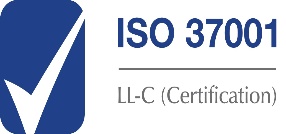 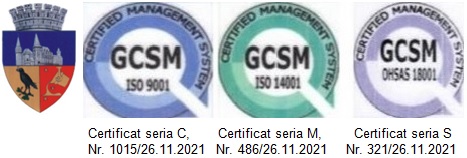 